A Possible Structure for Completing Your Research ProjectThis file contains a possible flowchart for the completion of your research project. Whilst it contains all the key elements you will need to consider when undertaking your research, we would be very surprised if the order of completion doesn’t vary. Specific requirements of the institution you work in or constraints on the time when you can gain access to your research participants and a myriad of other circumstances will influence its sequencing. Equally the flowchart only provides minimal comments on elements, but you will note that each are linked to the chapters in the book by Opie and Brown (2019), which contains much more detail on them. For example, the importance of critical reflection of the literature you access; keeping well organised reference details; seeking your tutors’ advice when required; and obtaining participant consent. You’ll also note that at one point in the flowchart you are asked to check whether your ethics application has been agreed but still encouraged to carry on if it has not been. The reason for this is that time is unlikely to be on your side when completing your research and on the assumption that your tutor will have prevented you from undertaking any research which is ethically unacceptable the view held is that any application will almost certainly be agreed, but that this still needs to be confirmed.At the end of Chapter 1 we make the comment that what we are aiming to do is show that educational research is ‘doable’, by all interested in making, as Bassey notes: “[…] a systematic, critical and self-critical enquiry which aims to contribute to the advancement of knowledge (1990: 36)We hope this flowchart, along with our book and the additional support materials and articles available to you on its website, will assist you in your research journey and achieving this outcome.Clive Opie and Desma Brown Opie, C. and Brown, D. (eds) (2019) Getting Started in Your Educational Research: A Student’s Guide to Design, Data Production and Analysis. London: Sage.A possible structure for completing your research project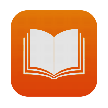 